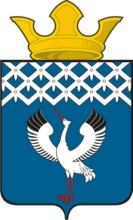 Российская ФедерацияСвердловская областьГлава Байкаловского сельского поселения Байкаловского муниципального районаСвердловской областиПОСТАНОВЛЕНИЕ   от  27.12.2023   №358-пс. БайкаловоО внесении изменений в реестр муниципальных маршрутов регулярных перевозок пассажиров и багажа, автомобильным транспортом на территории муниципального образования Байкаловского сельского поселения, утвержденный Постановлением главы муниципального образования Байкаловского сельского поселения от 09.02.2021  №33-п (с изм. от 22.04.2021 №109-п)В соответствии с Федеральным законом от 06.10.2003 № 131-ФЗ «Об общих принципах организации местного самоуправления в Российской Федерации», Федеральным законом от 13.07.2015 № 220-ФЗ «Об организации регулярных перевозок пассажиров и багажа автомобильным транспортом и городским наземным электрическим транспортом в Российской Федерации и о внесении изменений в отдельные законодательные акты Российской Федерации»,  руководствуясь Уставом Байкаловского сельского поселения, постановляю:1. Внести изменения в реестр муниципальных маршрутов регулярных перевозок на территории Байкаловского сельского поселения, изложив его в новой редакции согласно приложению №1 к настоящему Постановлению. 2. Настоящее Постановление опубликовать в Информационном вестнике Байкаловского сельского поселения и разместить на официальном сайте Байкаловского сельского поселения в информационно-коммуникационной сети «Интернет»: www.bsposelenie.ru.3. Контроль за исполнением настоящего постановления возлагаю на заместителя главы поселения Белоногова П.А.	Глава  Байкаловского сельского поселения                                     Д.В. Лыжин	Байкаловского муниципального района	Свердловской области                                       